New S-20 pressure transmitteris UL listedKlingenberg, September 2014. Success for the new S-20 pressure transmitter from WIKA: After being tested by the American certification company Underwriters Laboratories Inc. (UL) the instrument, which is available in numerous variants, is listed to applicable UL standards and requirements by UL.The globally accepted UL listing facilitates the use of the S-20 in all major markets. WIKA has developed the new measuring instrument for general industrial applications. It is available with all the connections and output signals expected in the market and in different accuracy classes. Customer-specific solutions are also possible.The S-20 has been designed for demanding applications and measures precisely, even under extreme conditions. It features international approvals and is available with short lead times in all variants.Number of characters: 873Key words: S-20 with cULus logoWIKA company photograph:Pressure transmitter S-20 with cULus logo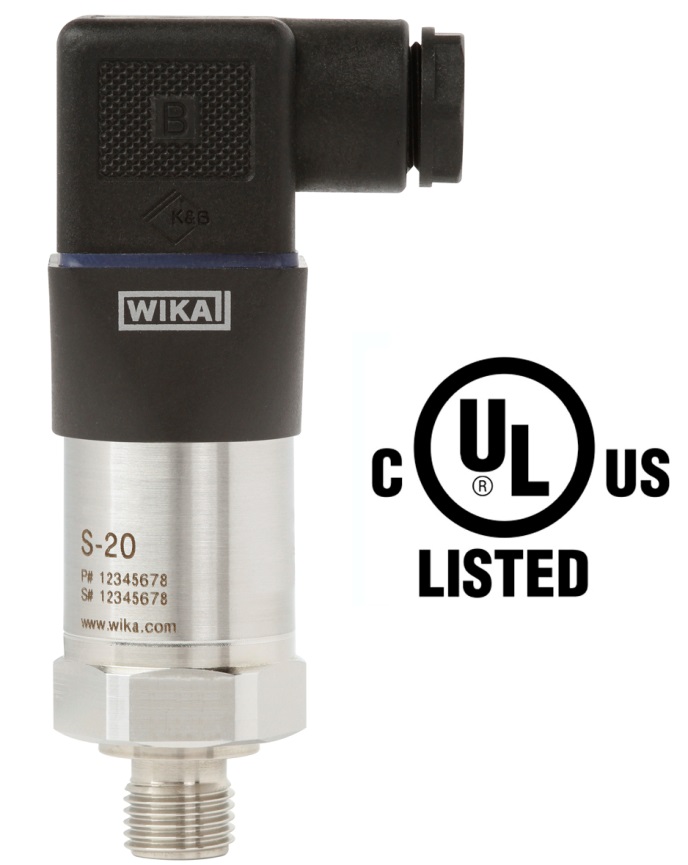 Edited by:WIKA Instruments Ltd.3103 Parsons RoadEdmonton, AB  T6N 1C8 CanadaTel.      (+1) 780 463-7035Fax      (+1) 780 462-0017E-mail  marketing.ca@wika.comwww.wika.caWIKA press release 09/2014